Основные характеристики:Дополнительно: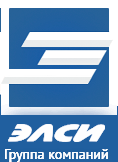 МОЛНИЕОТВОДсерия МОГМОЛНИЕОТВОДсерия МОГМОЛНИЕОТВОДсерия МОГТЗ №ТЗ №Дата:Дата:Заказчик:Заказчик:Наименование объекта:Наименование объекта:Ветровой район эксплуатации: Указывается в соответствии с СП 20.13330.2016 (СНиП 2.01.07-85). Нагрузки и воздействияКлиматический район эксплуатации:(минимальная температура самых холодных суток обеспеченностью 0,98) и/или населенный пункт места установкиУказывается в соответствии с СП.131.13330.2018 (СНиП 23-01-99) Строительная климатологияСейсмичность площадки строительства:Указывается в соответствии с СП 14.13330.2018 (СНиП II-7-81) Строительство в сейсмических районах, указывается при значении сейсмичности 7мь баллов включительно и вышеДополнительно:Количество молниеотводов, шт:Количество молниеотводов, шт:Общая высота молниеотвода, м:Общая высота молниеотвода, м:Высота ствола молниеотвода, м:Высота ствола молниеотвода, м:Высота молниеприемника (надставки), м:Высота молниеприемника (надставки), м:Покрытие металлоконструкций:Покрытие металлоконструкций:Цинк горячийЦинк горячийЦинк горячийЦинк горячий- ц- ц- ц- ц- цПокрытие металлоконструкций:Покрытие металлоконструкций:Дневная маркировкаДневная маркировкаДневная маркировкаДневная маркировка- ц + лк (красная+ белая)- ц + лк (красная+ белая)- ц + лк (красная+ белая)- ц + лк (красная+ белая)- ц + лк (красная+ белая)Покрытие металлоконструкций:Покрытие металлоконструкций:КомбинированнаяКомбинированнаяКомбинированнаяКомбинированная- ц + лк- ц + лк- ц + лк- ц + лк- ц + лкТребования на расчёт по предельной гибкости по СП 16.13330.2017:- ДА- НЕТ- НЕТ- НЕТ- НЕТ- НЕТ- НЕТ- НЕТТребования по относительному отклонению верхней части ствола под действием климатических нагрузок:- 1/100- 1/75- 1/75- 1/75- другое- НЕТЗакладной элемент фундамента (ЗА)- ДА- НЕТМонтажный комплект (для сборки молниеотвода), шт- ДА- НЕТЭскиз с нагрузками на фундамент:- ДА- НЕТТЗ составил (ФИО)ДолжностьДатаПодпись